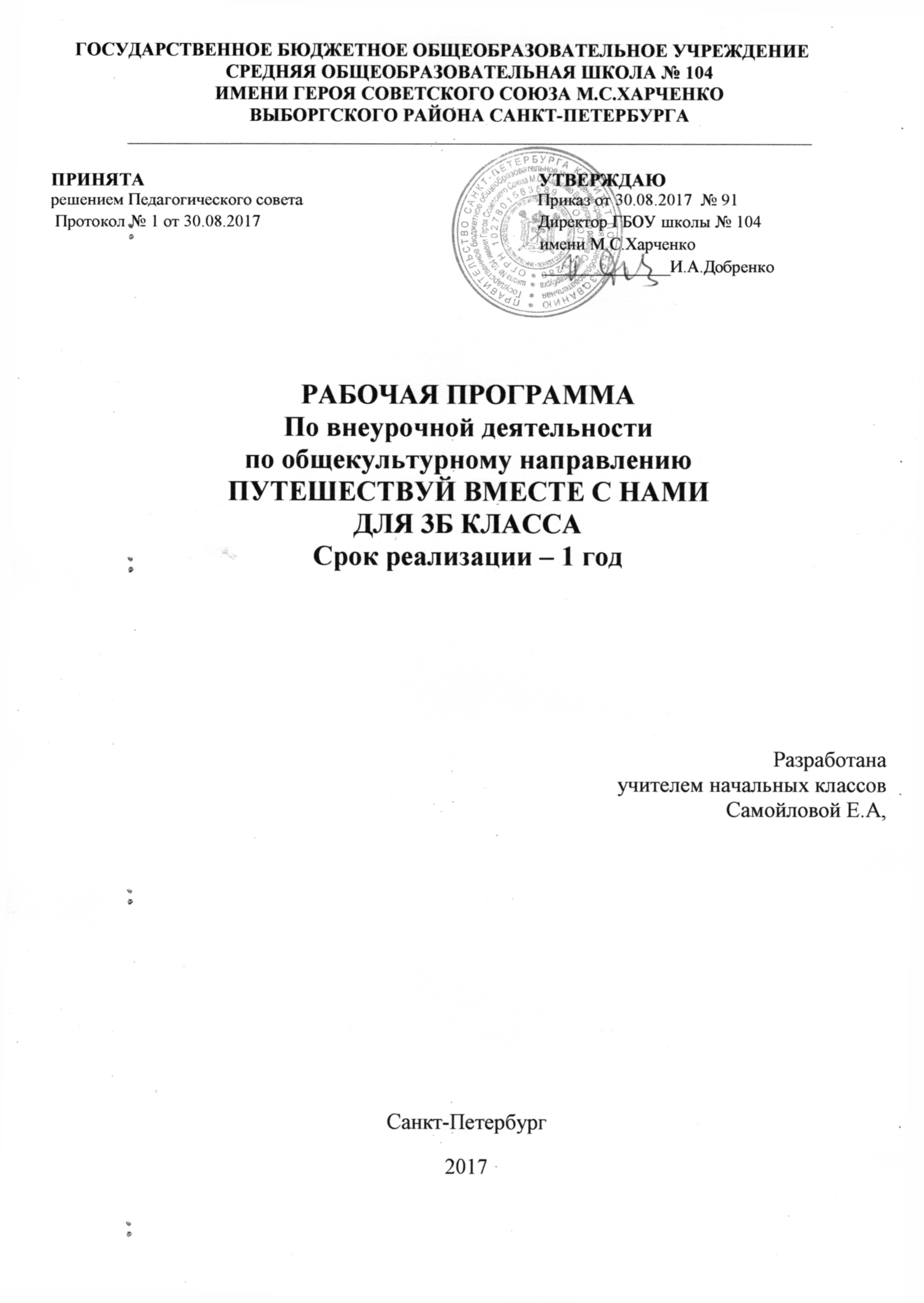 ПОЯСНИТЕЛЬНАЯ ЗАПИСКАОбразовательная программа «Путешествуй вместе с нами» имеет общекультурную    направленность. Программа предполагает общекультурный уровень освоения.Программа курса «Путешествуй вместе с нами» составлена на основе:Федеральный Закон от 29.12.2012 № 273-Ф3 «Об образовании в Российской Федерации»Приказ Министерства образования и науки РФ от 06.10.2009 №373 «Об утверждении федерального государственного образовательного стандарта начального общего  образования»;Приказ Министерства образования и науки Российской Федерации от 29.12.2014 № 1643 «О внесении изменений в приказ Министерства образования и науки Российской Федерации от 6 октября 2009 г. № 373 «Об утверждении и введении в действие федерального государственного образовательного стандарта начального общего образования» (начало действия документа ­ 21.02.2015г.).Основные образовательные программы начального общего образования образовательного учреждения (ГБОУ Школа №104 им. М.С. Харченко, г. Санкт-Петербург);Положение об организации внеурочной деятельности в ГБОУ школе № 104 имени М.С.Харченко Выборгского района Санкт-Петербурга;Письмо МинОбрНауки РФ № 03-296 от 12 мая 2011года «Об организации внеурочной деятельности при введении ФГОС общего образования»;Распоряжение Комитета по образованию от 14.03.2017 № 838-р «О формировании календарного учебного графика государственных образовательных учреждений Санкт-Петербурга, реализующих основные общеобразовательные программы, в 2017/2018 учебном году»Распоряжение Комитета по образованию от 20.03.2017 № 931-р «О формировании учебных планов государственных образовательных учреждений Санкт-Петербурга, реализующих основные общеобразовательные программы, на 2017/2018 учебный год».Письмо Минобрнауки России от 18.08.2017 N 09-1672 «О направлении Методических рекомендаций по уточнению понятия и содержания внеурочной деятельности в рамках реализации основных общеобразовательных программ, в том числе в части проектной деятельности»Постановление Главного государственного санитарного врача РФ от 29.12.2010 N 189 (ред. от 24.11.2015) "Об утверждении СанПиН 2.4.2.2821-10 "Санитарно-эпидемиологические требования к условиям и организации обучения в общеобразовательных учреждениях" (вместе с "СанПиН 2.4.2.2821-10. Санитарно-эпидемиологические требования к условиям и организации обучения в общеобразовательных организациях. Санитарно-эпидемиологические правила и нормативы") (Зарегистрировано в Минюсте России 03.03.2011 N 19993)Преподавание курса «Путешествуй вместе с нами» как предмета Общекультурного цикла, осуществляется за счёт часов, отведённых на внеучебную деятельность в рамках дополнительного образования. Объём учебного времени, отводимого на изучение во 3-ем классе – 1 час в неделю, 34 часа в год в соответствии с Образовательной программой школы и Положением об организации внеурочной деятельности в начальной школе ГБОУ № 104. В программу внесены изменения в соответствии с требованиями ФГОС. Программа ориентирована на учащихся 3Б класса, обучающихся в школе третий годАктуальность программы                  Программа педагогически целесообразна, так как способствует более разностороннему раскрытию индивидуальных способностей ребенка, которые не всегда удается рассмотреть на уроке, развитие интереса к различным  видам деятельности, желанию активно участвовать в продуктивной, одобряемой обществом деятельности, умению самостоятельно организовать свое свободное время. В ходе реализации программы учащиеся участвуют в городском музейном конкурсе – путешествии «Большая регата». Все музеи объединены одной целью и одним маршрутом.Цельпрограммы:  создание условий для становления и развития личности обучающихся, формирования их общей культуры, духовно-нравственного, гражданского, социального, интеллектуального развития.Задачи:- обеспечение эффективного сочетания урочных и внеурочных форм организации образовательного процесса, взаимодействия всех его участников;- воспитание российской гражданской индентичности:  патриотизма, уважения к Отечеству;- осознание своей этнической принадлежности, знание истории, культуры своего народа, края, основ культурного наследия народов России и человечества; - усвоение гуманистических, демократических и традиционных ценностей многонационального  российского общества; -  воспитание чувства ответственности и долга перед Родиной.- формирование основ визуальной культуры школьников (умения смотреть и видеть);- формирование умения ориентироваться в пространстве города;- развитие коммуникативной культуры;- формирование представлений о сущности экскурсионной деятельности;-углубление и расширение знаний учащихся о городе.Тематический планСодержание программы1.Вводное занятие. Основные понятия и термины музееведения.  (1час)Теория. Рассказ о целях и задачах занятий по программе «Путешествуй вместе с нами»; знакомство с основными понятиями и терминами в музейном деле (музей, экспонат, выставка, экскурсия, экскурсовод), с правилами поведения в музее, формирование представления о музейной профессии «экскурсовод». Знакомство с легендой «Большой регаты». Правила работы в команде. Заполнение бортового журнала.2. Зоопарк . История появления зоопарка. Посещение Ленинградского зоопарка.(4 часа)Теория. Раскрытие понятия -«зоопарк». История зарождения и разновидности зоопарков. Для чего  они нужны, роль в жизни человека . История Ленинградского зоопарка.Практика. Посещение экскурсии в Ленинградском зоопарке «Блокадный зоопарк».3.Музей варежки. (4 часа)Теория. История возникновения варежки, перчатки. Правила этикета. Знакомство с традициями русского народа при вывязывании узоров на варежках.Практика. Игровое занятие- экскурсия в музее. Мастер класс по изготовлению варежки – оберега.4. Санкт – Петербургский музей хлеба. (3 часа)Теория. История возникновения музея. Производство хлеба в Санкт – Петербурге.Практика. Экскурсия – игра в музее хлеба. Мастер – класс по изготовлению куклы – кувадки.5. Театр - макет «Петровская акватория» (4 часа)Теория. Знакомство с историческим прошлым Санкт – Петербурга. Северная война за Невские земли со шведами, первые победы в морских сражениях, появление «жемчужного ожерелья» петербургских пригородов.Практика. Экскурсия – квест «Познай тайны города». Мастер класс «Создай свой фрегат»6. Океанариум (3 часа)Теория. Тайны подводного мира. Что такое Океанариум?Практика. Экскурсия – квест по Океанариуму.7.Детский город профессий «КитБург». (4 часа)Теория.Знакомство с огромным миром профессий. «Взрослые» документы: удостоверение личности, трудовая книжка. Что это такое и зачем это нужно.Практика. Интерактивная игра в городе профессий КитБург.8. Музей «Улица времени». Петропавловская крепость. (4 часа)Теория. История Петропавловской крепости. Раскрытие понятий «фонды музея», «изучение музейных фондов», «музейный предмет». Формирование представления о музейной профессии «хранитель».Практика. Экскурсия «Путешествие по улице времени».9.Музей микроминиатюры "Русский Левша" . Международной Гильдии Мастеров.(4 часа)Теория. Раскрытие понятия «микроминиатюра». История музея. Виртуальная экскурсия по музею.Практика. Посещение музея микроминиатюры «Русский Левша».10.Экзоопарк РИО (3 часа)Теория. Знакомство с миром экзотических животных. Среда обитания, кормление, уход, жизнь в естественных условиях.Практика. Экскурсия – игра в экзотическом зоопарке. Командная игра «Кто, где живёт?». Мастер класс «Готовим сладкие медальоны для попугаев».11.Обобщающее занятие. Защита проекта «Мой семейный  мини – музей»Теория. Подведение итогов игры - путешествия. Совместный анализ деятельности.Практика. Организация выставки творческих работ учащихся и защита проектов (показ презентаций, выступление с докладом). Виды внеурочной деятельности:1. Игровая деятельность;2. Познавательная деятельность;3. Проблемно-ценностное общение;4. Досугово-развлекательная деятельность (досуговое общение);5. Художественное творчество;6. Социальное   творчество   (социально   преобразующая добровольческая деятельность);7. Туристско-краеведческая деятельность.В программе реализуются следующие формы внеурочной деятельности:1.Конкурсы, экскурсии, олимпиады, конференции, деловые и ролевые игры и др.2.Разработка проектов к урокам.Планируемые результаты освоения предмета.Данная программа обеспечивает достижение необходимых личностных, метапредметных, предметных результатов освоения курса, заложенных в ФГОС НОО.Метапредметные и предметные результаты освоения курса.Метапредметнымирезультатами изучения курса в 3 классе являются формирование следующих универсальных учебных действий (УУД).Личностные:· осознание своей идентичности как гражданина страны, члена семьи, этнической и религиозной группы, локальной и региональной общности;· освоение гуманистических традиций и ценностей современного общества, уважение прав и свобод человека;· осмысление социально-нравственного опыта предшествующих поколений, способность к определению своей позиции и ответственному поведению в современном обществе;· понимание культурного многообразия мира, уважение к культуре своего и других народов, толерантность.Регулятивные:- способность сознательно организовывать и регулировать свою деятельность — учебную, общественную и др.;- Учиться работать по предложенному учителем плану.- Определять и формулировать цель деятельности с помощью учителя.- Проговаривать последовательность действий.- Учиться совместно с учителем и другими учениками давать эмоциональную оценку деятельности товарищейПознавательные:- владение умениями работать с учебной и внешкольной информацией, использовать современные источники информации, в том числе материалы на электронных носителях;- способность решать творческие задачи, представлять результаты своей деятельности в различных формах (сообщение, презентация, реферат и др.);Коммуникативные:- готовность к сотрудничеству с соучениками, коллективной работе, освоение основ межкультурного взаимодействия в школе и социальном окружении и др.- Донести свою позицию до других: оформлять свою мысль в устной и письменной речи (на уровне одного предложения или небольшого текста).- Слушать и понимать речь других.- Читать и пересказывать текст.- Совместно договариваться о правилах общения и поведения в музеях и театрах  и следовать им.	- Учиться выполнять различные роли в группе (лидера, исполнителя, критика).Оценка эффективности занятийДля оценки эффективности занятий можно использовать следующие показатели:– степень помощи, которую оказывает учитель учащимся при выполнении заданий: чем помощь учителя меньше, тем выше самостоятельность учеников и, следовательно, выше развивающий эффект занятий;– поведение учащихся на занятиях: живость, активность, заинтересованность школьников обеспечивают положительные результаты занятий;– косвенным показателем эффективности данных занятий может быть повышение успеваемости по разным школьным дисциплинам, а также наблюдения учителей за работой учащихся на других уроках (повышение активности, работоспособности, внимательности, улучшение мыслительной деятельности).Форма итоговой аттестации – проектная деятельность.Форма подведения итогов реализации программы: Защита проектов .Список литературы:  Ермолаева Л.К.. Лебедева И.М. Чудесный город: Петербургская тетрадь.- СПб.: АО "Норинт",1996 г.  Дмитриева Е.В. Санкт-Петербург. Выпуск первый: Пособие по истории города с вопросами и заданиями.-СПб.: Учитель и ученик: КОРОНА принт, 2003 г.  Никонова Е.А. Первые прогулки по Петербургу. Учебное пособие. СПб.: ИД "Паритет",2005 г.  Дмитриева Е.В. Санкт-Петербург: Программно-методические материалы.- СПб. КОРОНА принт, 2004 г.  Ермолаева Л.К., Лебедева И.М. Прогулки по Петербургу. Вып. 2. Здесь будет город…- СПб.: Химия, 1996 г.  Ефимовский Е.С. Петербург в загадках.- СПб.: ЗАО " Норинт", 2004г.№п/пНаименование разделов и дисциплинВсего, час.В том числеВ том числеФорма контроля№п/пНаименование разделов и дисциплинВсего, час.ЛекцииПрактика Форма контроля1сентябрьПосещение Зоопарка5 23проект2октябрьМузей варежки413Творческая мастерская3ноябрьСанкт – Петербургский музей хлеба312Игра-соревнование4декабрьТеатр  - макет «Петровская акватория»413Творческая мастерская5январьОкеанариум312Игра - конкурс6февральДетский город профессий «КитБург»413Игра7мартМузей «Улица времени»413проект8апрельМузей «Русский левша»312Творческая мастерская9майЭкзоопарк РИО312проект10Обобщающее занятие. Защита проекта «Мой семейный  мини – музей»101ИТОГО341024